Họ và tên: ____________________ Lớp 2______ Trường Tiểu học _________________TUẦN 12I. Luyện đọc văn bản sau: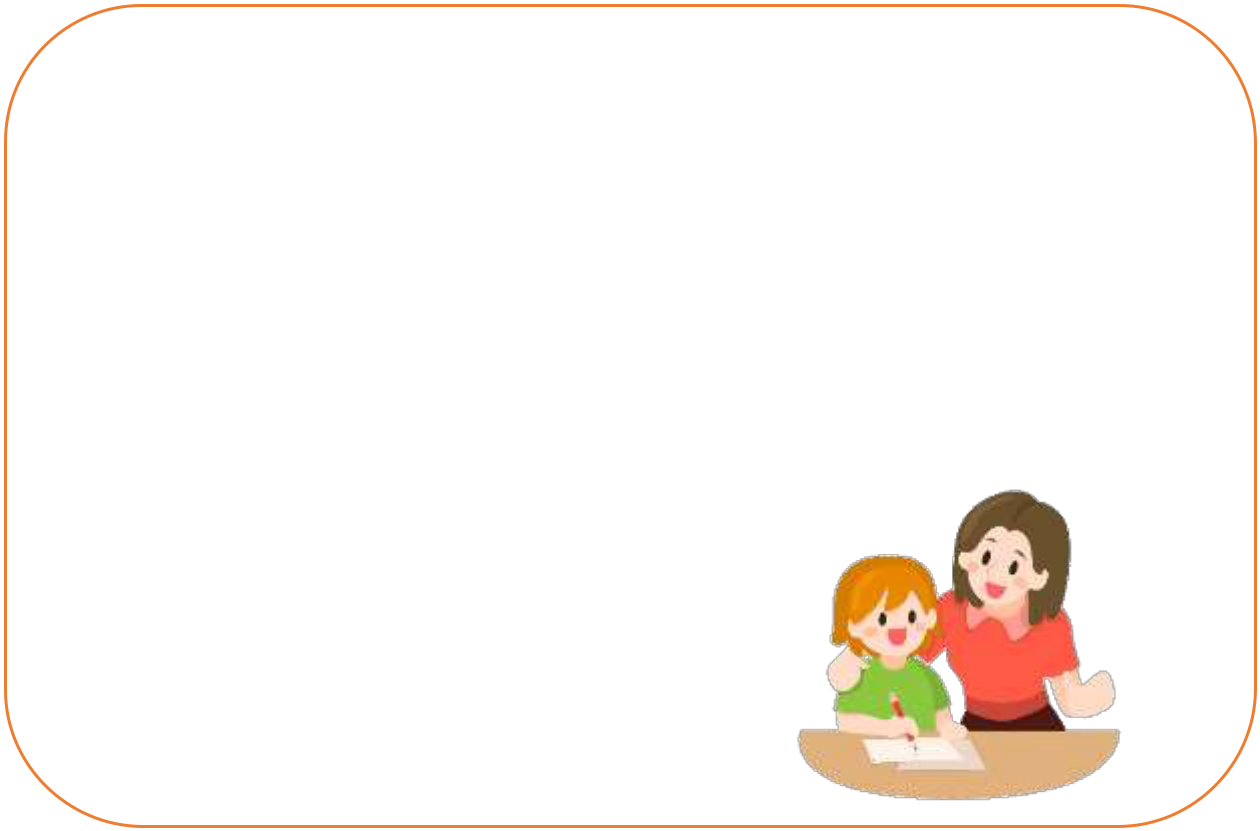 CÔ GIÁO LỚP EMSáng nào em đến lớpCũng thấy cô đến rồiĐáp lời “Chào cô ạ!"Cô mỉm cười thật tươi.Cô dạy em tập viếtGió đưa thoảng hương nhàiNắng ghé vào cửa lớpXem chúng em học bài.Những lời cô giáo giảngẤm trang vở thơm thoYêu thương em ngắm mãiNhững điểm mười cô cho.Nguyễn Xuân SanhII. Đọc – hiểu:Dựa vào bài đọc, khoanh vào đáp án1.	Mỗi ngày đến lớp, bạn nhỏ đã gặpđúng nhất hoặc làm theo yêu cầu:ai đến trước?A. cô giáo	B. các bạn	C. bác lao công2.	Cô giáo đã dạy các bạn làm gì?A. tập đọc	B. tập viết	C. kể chuyện3.	Khi bạn nhỏ chào cô, cô đáp lại bằng cách:A. chào lại bạn nhỏ	B. gật đầu	C. mỉm cười thật tươi4. Hãy viết 2 đến 3 việc em sẽ rèn luyện để khiến cô giáo vui lòng.……………………………………………………………………………………….……………………………………………………………………………………….……………………………………………………………………………………….……………………………………………………………………………………….Họ và tên: ____________________ Lớp 2______ Trường Tiểu học _________________======================================================================= III. Luyện tập: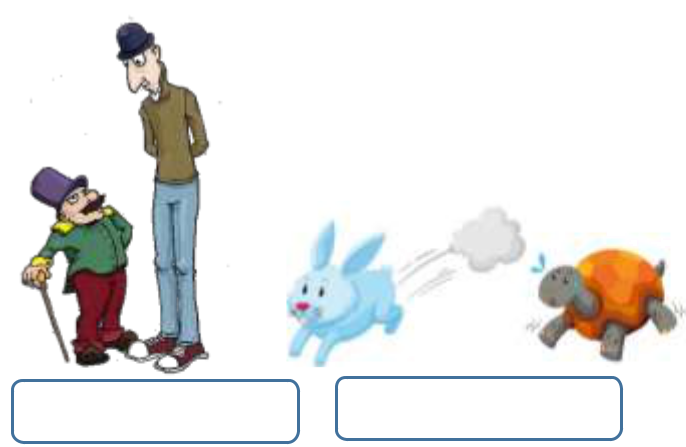 5.Tìm các cặp từ phù hợp với hình vẽ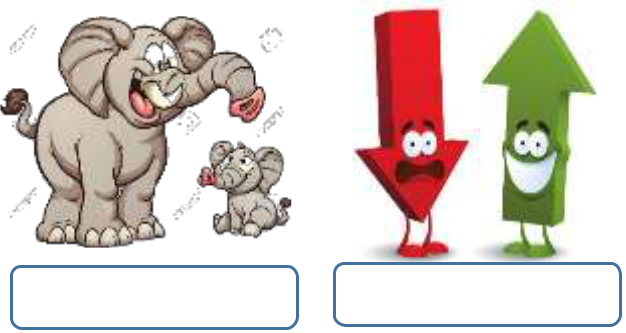 6.	Em hãy lập danh sách 10 bạn trong tổ em:DANH SÁCH TỔ ….7. Viết vào phiếu những điều em muốn chia sẻ về một bài thơ về cô giáo em đã đọc.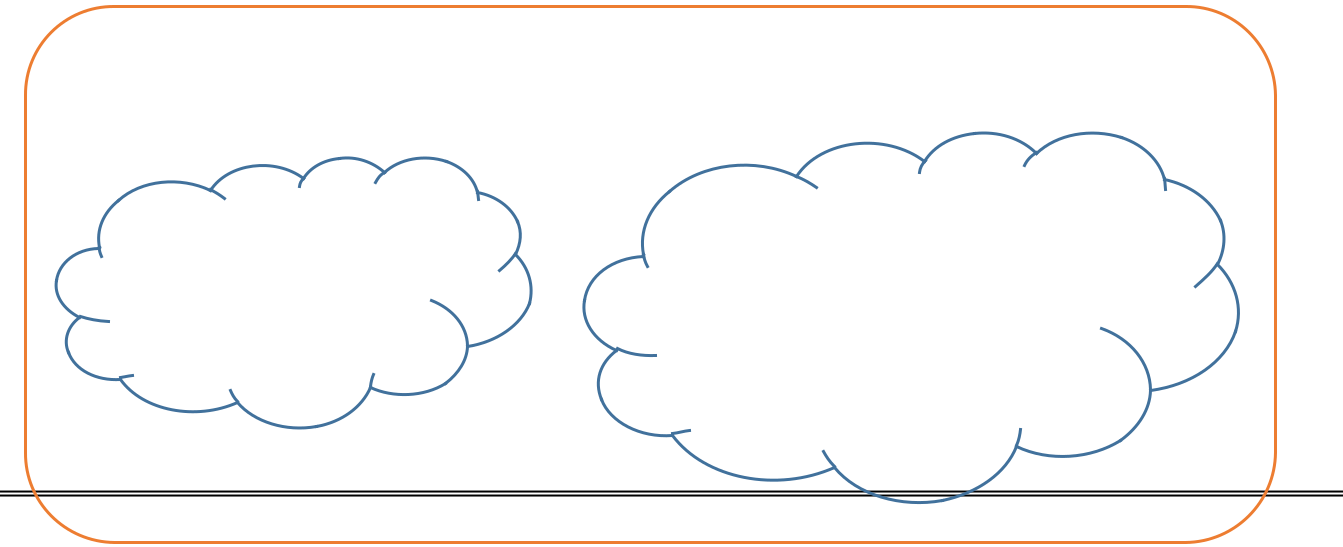 Tên bài thơ :…………………………………Tác giả	Từ ngữ hay……………………..	..……………………………….…………………….	……………………………….………..………………….(1)(6)(2)(7)(3)(8)(4)(9)(5)(10)